Software für die Mittagessen in der Realschule Erolzheim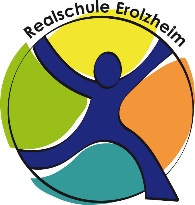 Liebe Schülerinnen und Schüler, Eltern und Lehrkräfte,es ist so weit: Das erste Mittagessen für unsere Schülerinnen und Schüler (und Lehrkräfte) werden wir am Montag, 2. Mai 2022 in der 6. und 7. Stunde im Schülercafé der RSE anbieten, und dann immer montags, dienstags und donnerstags in der 6. und 7. Stunde. Wir haben uns entschieden, für die Bestellung und Abrechnung des Mittagessens ein Software-System einzusetzen. Wir erwarten für Sie (und für uns) ein hohes Maß an Komfort und Transparenz. Mit diesem Brief möchten wir Ihnen alle wichtigen Details im Vorfeld mitteilen.Wie kann ich mich in MensaMax einloggen?Um auf die Internetseite von MensaMax zu gelangen, geben Sie folgende Adresse ein:https://mensadigital.deBeantragen Sie dort ein neues Kundenkonto. Die hierfür notwendigen Daten lauten:Das Projekt lautet:	NU2356
Die Einrichtung lautet:	RS-Erolzheim
Der Freischaltcode lautet:	5703Füllen Sie bitte die notwendigen Felder aus, die Pflichtfelder sind dabei farbig hinterlegt.Wenn Sie den Vorgang erfolgreich abgeschlossen haben, erhalten Sie eine E-Mail mit Ihren erforderlichen Zugangsdaten. Wenn Sie Ihr Passwort einmal vergessen sollten, können Sie sich jederzeit selbst auch ein neues Passwort zusenden lassen. Sie können das Kundenkonto ab sofort anlegen.Essensbestellung und AbbestellungSie können Ihre Essensbestellungen schon einige Zeit im Voraus tätigen, allerdings müssen Sie die Bestellung spätestens am Freitag bis um 12:00 Uhr für die komplette Folgewoche vorgenommen haben. Das bedeutet, dass für erste Woche die Bestellung spätestens am 28. April erfolgen muss. Abbestellungen können noch am Essenstag bis um 08:30 Uhr erfolgen. Später eingehende An- und Abmeldungen können aus organisatorischen Gründen leider nicht berücksichtigt werden.Wir weisen ausdrücklich darauf hin, dass nicht abgemeldete Essen auch dann bezahlt werden müssen, wenn Ihr Kind nicht am Essen teilgenommen hat.Will man für einen längeren Zeitraum Essen bestellen oder abbestellen, kann man dies in MensaMax über den Menüpunkt Dauerbestellung erledigen.Grundsätzlich werden immer einige wenige Essen mehr gekocht, als vorbestellt sind – somit kann für Kurzentschlossene auch noch ein Essen zur Verfügung stehen (solange Vorrat reicht). Aus Gründen der Nachhaltigkeit bitten wir jedoch um Vorbestellung.EssensausgabeAm 28. April ist ein Mitarbeiter des Menü-Service Illertal zwischen 12 und 13 Uhr im Schülercafé, um offene Fragen zu klären und die Chips vorab zu aktivieren. Auch am 2. April lässt sich der Chip noch aktivieren. Über den Chip wird an der Essensausgabe ausgelesen, ob und welches Essen bestellt wurde. Daher muss man den Chip zur Essensausgabe immer dabeihaben.Wenn der Chip vergessen wird, muss deshalb niemand hungern. An der Essensausgabe kann auch manuell recherchiert werden, welches Essen bestellt wurde. Um aber die Essensausgabe zu beschleunigen und längere Wartezeiten zu vermeiden, bitten wir, den Chip immer mitzubringen.Den Chip erhalten Sie bzw. die Schülerinnen und Schüler von der Schule, allerdings erst, wenn Sie Ihr Kundenkonto erstellt haben. Die Ausgabe wird in der Woche nach den Ferien erfolgen, der genaue Termin wird noch bekanntgegeben. Für den Chip müssen 10 Euro Pfand hinterlegt werden, die bei der Ausgabe gezahlt werden. Wie zahle ich das Essen?Ein Essen kostet 4,20 Euro.Die Essensversorgung wird auf Guthaben-Basis durchgeführt, daher müssen Sie im Vorhinein für eine ausreichende Deckung Ihres MensaMax-Kontos sorgen. Sprich, ohne Guthaben kein Essen. Nachstehend finden Sie unsere Kontoverbindung:Empfänger:	Hotel Restaurant Bürgerstuben
IBAN:	DE96 7305 0000 0441 7984 77Bitte beachten Sie, dass Sie als Verwendungszweck Ihren Login-Namen verwenden, der Ihnen mit den Zugangsdaten zugesendet wird, da sonst die automatische Zuordnung der Zahlung zu Ihrem Mensakonto scheitert.Wenn Sie sich in MensaMax einloggen, werden Sie informiert, wenn Ihr Kontostand unter den Schwellenwert von 15 Euro sinkt, damit Sie rechtzeitig Geld auf das vorgenannte Konto überweisen können. Diesen Wert können Sie in der Höhe auch verändern. Natürlich informiert Sie MensaMax über einen niedrigen Kontostand auch per E-Mail.Da jedes Kind seinen eigenen Verwendungszweck hat, müssen Sie bei mehreren Kindern auch mehrere Überweisungen tätigen.Bildungs- und Teilhabepaket (BuT)Wir weisen Sie darauf hin, dass im Rahmen des Bildungs- und Teilhabepaketes (BuT) anspruchsberechtigte Kinder ein kostenfreies gemeinschaftliches Mittagessen erhalten. Die Antragsvordrucke erhalten Sie beim Jobcenter bzw. beim Landratsamt. Bitte kümmern Sie sich rechtzeitig, mindestens 3-4 Wochen vor Ablauf der Kostenübernahme, um Verlängerung, sonst müssen Sie wieder den vollen Preis bezahlen.Ein Förderantrag hat hinsichtlich Ihrer Zahlungspflicht keine aufschiebende Wirkung, d.h. auch wenn sie einen Antrag gestellt haben, müssen Sie zunächst die vollen Kosten bezahlen. Nur wer einen aktuellen Bescheid in der Mensa vorgelegt hat, kann nach dem BuT abgerechnet werden und damit ein kostenfreies Mittagessen erhalten.Falls Sie Fragen haben, wenden Sie sich vertrauensvoll an uns. Mit geschmackvollen GrüßenSiegfried BrüderlAn alle
Schülerinnen und Schüler,
Eltern und LehrkräfteHotel Restaurant BürgerstubenSiegfried BrüderlMemminger Straße 7789281 Altenstadt IllerTelefon	0 83 37 / 7 54 54E-Mail 	info@hotelbuergerstuben.de